Discours pour la cérémonie du 11 MARS 2023Rappel de la cérémonie : Le décret n°2019-1148 du 7 novembre 2019 instaure le 11 mars comme « journée nationale d'hommage aux victimes du terrorisme ». Cette date qui correspond aux attentats djihadistes de la gare de Madrid-Atocha en 2004 – les plus meurtriers commis en Europe depuis le 11 septembre 2001 – est aussi, depuis 2005, la « journée européenne de commémoration des victimes du terrorisme ». Cette cérémonie a une dimension nationale, européenne et mondiale.Les attentats de Madrid :Témoignages : https://dai.ly/x1g0qmn et https://youtu.be/xsnx3SS87B4?feature=sharedImages des attentats (INA) : https://dai.ly/x1g0qmnProcès : https://www.afvt.org/espagne-attentats-de-madrid/Cérémonie et création du MMT : https://youtu.be/VTYUTkb1WP8?feature=sharedDiscours de Antonio Guterres (secrétaire général de l’ONU) en 2018 : https://news.un.org/fr/story/2018/06/1017722Sources principales pour réaliser le discours et faire des recherches :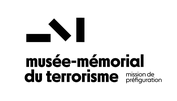 Site du MMT : https://musee-memorial-terrorisme.fr/Exemples de discours engagés : https://www.pearltrees.com/salle109/exemples-de-discours/id15168359Consignes :Rédigez un discours de 5 min pour rendre hommage à toutes les victimes du terrorisme le 11 Mars. Des autorités politiques et militaires seront présentes ainsi que des porte-drapeaux, des membres des associations, des familles de victimes, des citoyens. Votre discours s’inscrit dans le cadre du devoir de mémoire et participe à la résilience des générations futures face au terrorisme. Ce sera donc l’occasion de rappeler l’importance de la défense des valeurs et des principes républicains et de mettre en valeur l’engagement de la jeunesse à travers des projets comme celui engagé avec le Musée Mémorial du Terrorisme.Conseils : 1-Donnez du sens à un discours lors d’une commémoration- Pourquoi êtes-vous sollicités pour prononcer ce discours ? - Quelles sont les valeurs que l’on peut mettre en avant ? Pourquoi sont-elles importantes ?- Interrogez la complexité du terrorisme, son évolution, sa médiatisation- Interrogez la place des victimes (leur combat, leur reconnaissance par l’Etat, leur engagement…)- Réfléchissez autour de l’idée que la mémoire et de sa construction sociale- Réfléchissez autour de l’idée de résilience (culturelle, politique, sociale…)2-Mettre en forme le discours- Mettre clairement en avant les valeurs républicaines qui fondent la cohésion nationale - Rappeler l’importance du devoir de mémoire et de l’engagement citoyen - Ajouter des citations d’auteurs, d’artistes, de philosophes, d’historiens, …- Faire le lien entre ce discours et votre projet avec le MMT- S’entraîner à la lecture du discours3-Entraînement :Vous allez prononcer votre discours devant vos camarades. Une grille d’évaluation guidera les élèves évaluateurs. (Voir tableau)4-La cérémonie commémorativeLe jour de la cérémonie, soyez confiant et respectez le protocole (voir exemple fiche ONAVVG Déroulement d’une cérémonie commémorative)Définition du protocole (Le rôle du protocole, « grand organisateur de la République » 
Vidéo avec Frédéric Billet, chef du Protocole 2016-2019): https://youtu.be/lWnWP3wjZdUQuestionnementsLes formes et les domaines de l’engagement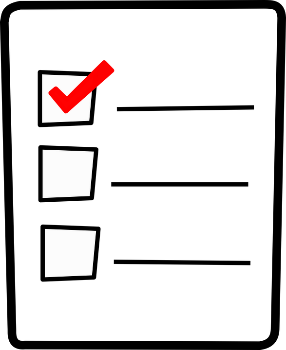  Objets et grandes figures de l’engagementCapacitésÊtre rigoureux dans la recherche et le traitement d’informations S’exprimer en public S’impliquer dans un travail en équipe et un projet de classe Travailler avec des partenaires (MMT, Préfet, Mairie…)Notions et apprentissages : Parcours CitoyenValeurs républicaines Éducation à la Défense et à la sécurité  Histoire, Mémoire (s), Commémoration EngagementEMI (Education aux Médias et à l’Information) et à l’esprit critique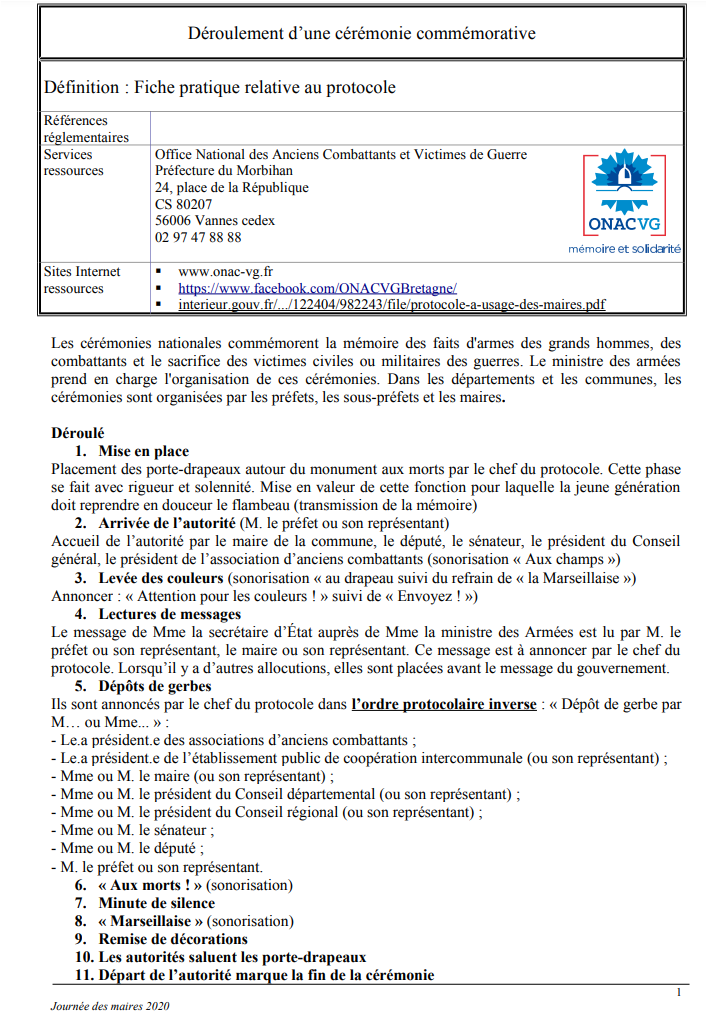 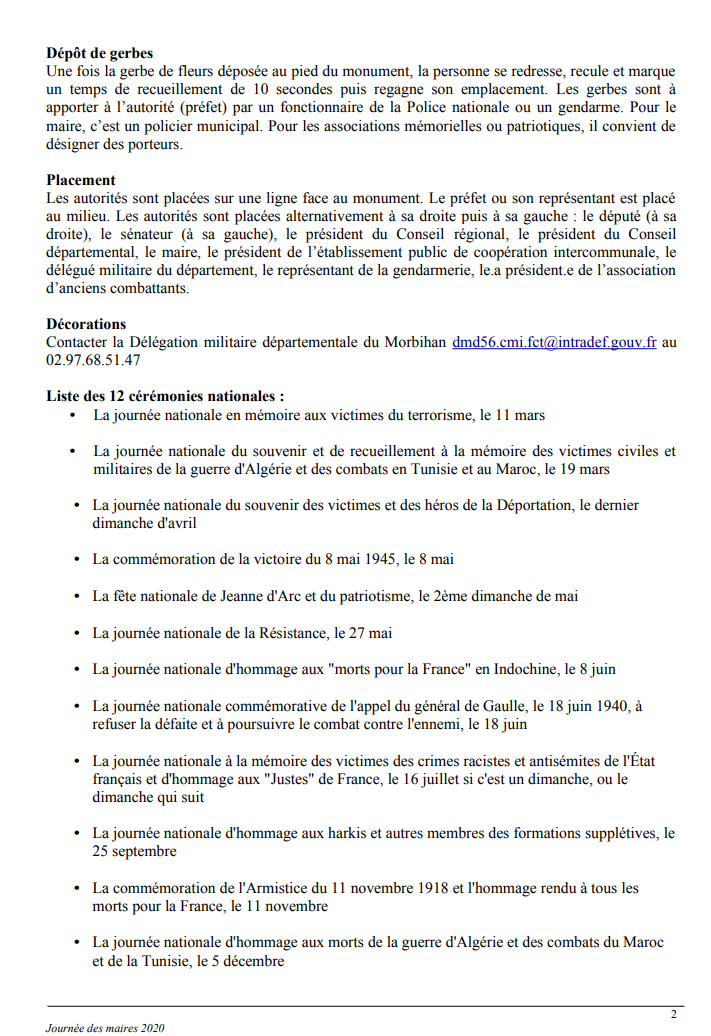 Critères d’évaluation par les pairs - Discours pour la cérémonie du 11 Mars Compétences à évaluer : Maîtrisée (A), à améliorer (EA), Non acquise (NA)Appréciation globale pour chaque groupe :1-___________________________________________________________________   5-__________________________________________________________________2-___________________________________________________________________  6- __________________________________________________________________3-___________________________________________________________________ 7-___________________________________________________________________4-___________________________________________________________________ 8-___________________________________________________________________Noms 2 évaluateurs__________________________________________________________________COMPETENCESDiscours 1Discours 2Discours 3Discours 4Discours 5Discours 6 Discours 7Discours 8FormePostureFluidité du discoursVocabulaire appropriéOriginalitéFondRappel de la signification du 11 mars 2004 Rappel de la complexité du terrorisme et de sa médiatisationRéflexion autour de la place des victimesRéférences philosophiques, littéraires, historiquesRéflexion sur l’engagement et le devoir de mémoire des élèvesRéflexion sur les valeurs républicainesRéflexion autour de l’idée des « commémorations »Réflexion autour de la notion de « résilience »Total                      /20